Sisehndamise aruandega tutvunud ja arvamust avaldanud: Õppenõukogu: 09.10.2019 nr nr 1-5/1/2019; Hoolekogu 29.10.2019 nr 1-4/1/2019-2020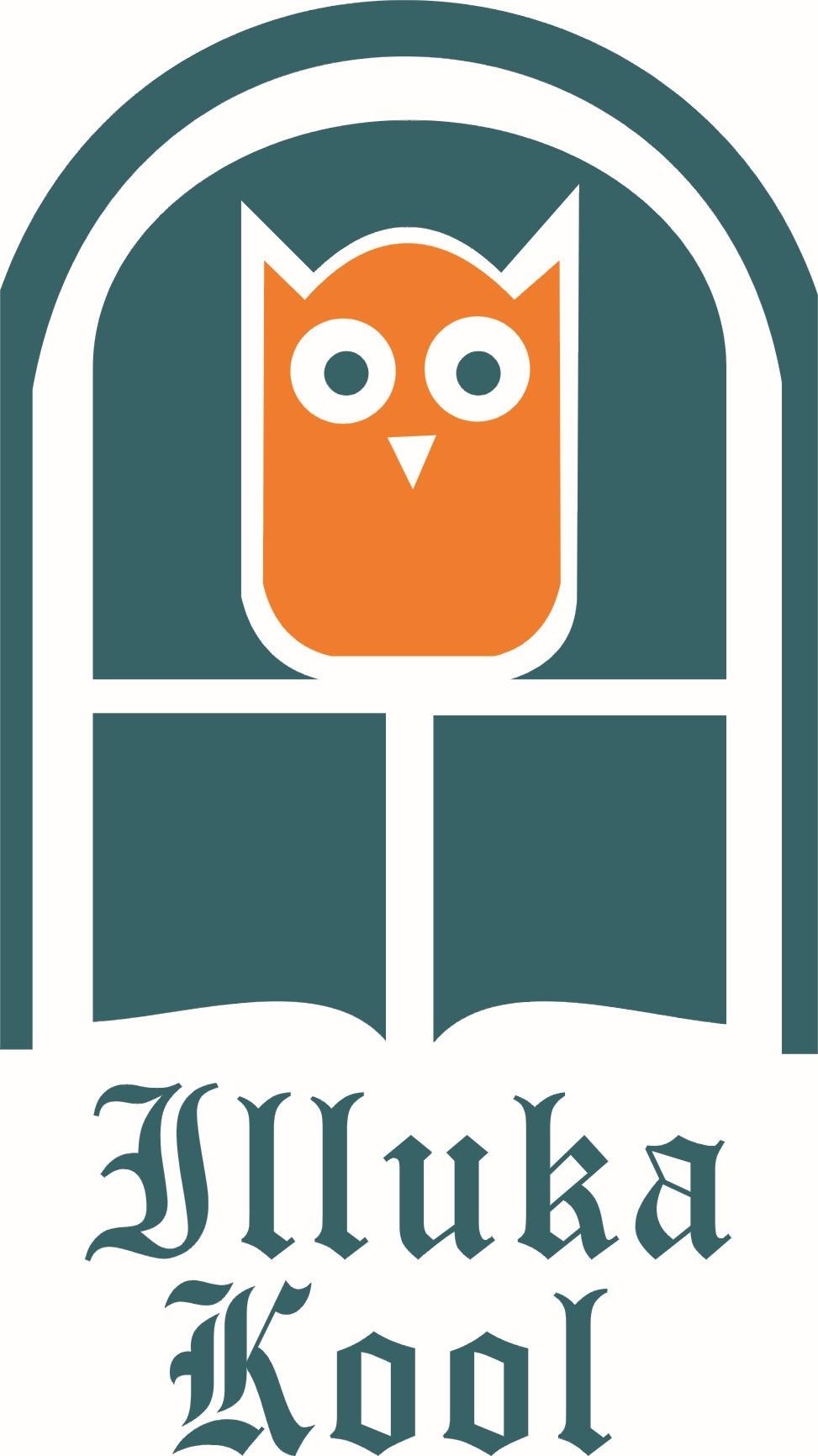 ILLUKA KOOLILLUKA KOOLI SISEHINDAMISE ARUANNE 01.09.2018 – 31.08.2019Illuka 2019Lisa 1.Hindamisjuhend õppeasutusele ettevõtliku õppe standardi hindamistegurite tasemete määramiseksÕppeasutuse nimi: Illuka KoolAndmete sisestamise eest vastutav isik: Anneli BogensAndmete kogumise periood: 2018 - 2019Teguri nimetusMõõdiku väärtusTaseSelgitused ja näited4.1 Eestvedamine ja juhtimine4.1 Eestvedamine ja juhtimine4.1 Eestvedamine ja juhtimine4.1 Eestvedamine ja juhtimine4.1.1 Personali, õppijate ja partnerite kaasatus õppe kavandamisesse ja kujundamisesseKaasamine on reaalselttuvastatud ja kaasatudpersonali ja õppijateosakaal on 50% aastasBJuhtimisprotsessi on kaasatud erinevate huvigruppide esindajad (koolipidaja, hoolekogu, õpilasesindus). Pedagoogiline personal on kaasatud kooli juhtimisse ning arendustegevusse, neile on delegeeritud õigus kavandada ja korraldada oma valdkonna tegevust, analüüsida tulemusi, teha ettepanekuid ning osaleda erinevat töörühmade töös. 5- palli skaalal hindavad pedagoogid võimalust otsuste tegemisel kaasa rääkida kõrgelt (põhikooli õpetajad - 3,95,  lasteaia õpetajad - 4,25). https://www.illuka.edu.ee/sites/illuka.edu.ee/files/illuka_kooli_la_pk_pedagoogide_rahulolu_2019_0.pdf Põhikooli ja lasteaia õpetajate iganädalane infotund (PK kolmapäeviti 14:15; LA teisipäeviti 13.30);Juhtkonna iganädalased koosolekud;Juhtkonna ja infotunni koosolekute memod Stuudiumis igal nädalal personalile;Infokiri 1 x kuus (https://www.illuka.edu.ee/uudised/illuka-kooli-infokiri )Õppenõukogu vähemalt 6 x aastas;Kooli hoolekogu koosolekud vähemalt 4 x aastas;Kooli ja lasteaia üldkoosolekud (kooli personal, lapsevanemad) vähemalt 2 x aastasLastevanemate koosolekud klasside kaupa 2 x aastas (sügis- ja kevadperioodil)Koostöö lasteaiaga (ühine ettevõtmiste kava, eelkool, asendamine jms);Personali, õppijate, lastevanemate rahuloluküsitlused 1 x aastas.Õpilasesindus (ÕE) tegutseb vastavalt põhimäärusele, ÕEkoosolekud toimuvad 1x nädalas (protokollid Stuudiumis), õpilasürituste kalender nähtav kooli kodulehel, infostendil, koolistendidel.Teemapõhiselt kaasatud õppekavandamisse partnerid: Ida-Viru Ettevõtluskeskus, Ida-Viru Kutsehariduskeskus, Ida-Virumaa Rajaleidjakeskus , Jõhvi Politseijaoskond, Ida päästekeskus, Kaitseliit, TÜ Narva Kolledž, Kurtna Noortekeskus, Alutaguse valla raamatukogud, Üldtööplaani tööversioon edastatakse enne kinnitamist kõikideletöötajatele tutvumiseks ning ettepanekute, täienduste ja paranduste tegemiseks (https://www.illuka.edu.ee/%C3%BCldt%C3%B6%C3%B6plaan )Arengukava koostamisel kaasatakse kõiki õpetajaid, lastevanemaid ja kohalikku omavalitsust (arengukava 2020 – 2023 koostamisel)Pedagoogilise personali arvamustega arvestamine - ettepanekudjuhtkonnale, mis tulenevad õpetajate eneseanalüüsidest, arutatakse läbi uue õppeaasta augustikuu õppenõukogus ning kavandatakse tegevused ja võimalused nende täitmiseks(https://www.illuka.edu.ee/%C3%BCldt%C3%B6%C3%B6plaan )Personali, õppijate, partnerite rahuloluküsitlused 1 x aastas (https://www.illuka.edu.ee/rahulolukusitlused )Kaasamine on tõestatav registreerimise lehtedega. Säilitatakse 5a)4.1.2 Ettevõtlikku õppe rakendamise kirjeldusEttevõtliku õppetoimimine on kirjeldatudja seotud erineva tasemedokumentides koosvajalike täpsustuste jaselgitustega90% õppeasutusepersonalist, 50%lapsevanematest, 100% hoolekogust on teadlikudettevõtliku õpperakendamisest koolis.BEttevõtliku õppe toimimine ei ole arengukavas kirjeldatud, kuid on fikseeritud õppekavas/tegevuskavas100% õppeasutuse personalist on teadlik ettevõtliku õppe rakendamisest koolis:Ettevõtliku kooli baaskoolitus kogu kooli personalile oktoobris 2018Ettevõtliku kooli rakendamise koolitus pedagoogilisele personalile detsembris 2018Ettevõtliku õppe standardi hindamistegurite tasemete analüüs veebruar 2019, juuni 2019, august 2019.50% lapsevanematest on teadlikud ettevõtliku õppe rakendamisest koolis:teema käsitlemine lastevanemate koosolekutelteema käsitlemine kooli üldkoosolekutelinfo edastamine Stuudiumi kaudu lastevanematele100% hoolekogust on teadlik ettevõtliku õppe rakendamisest koolisteema käsitlemine hoolekogu koosolekutelEttevõtliku kooli logo ja link kooli kodulehel ja FBsToimub ettevõtliku õppe arendustöö arvestades kohalikke vajadusi ja olusid. Tegevused on kirjeldatakse kooli arengukavas aastateks 2020-2023.4.1.3 Kirjeldatud motivatsioonisüsteemi olemasoluMotivatsioonisüsteem onolemas. Personal jaõppijad teavad, kuidassee toimib.Motivatsioonisüsteemikommunikatsioonikirjeldus on olemas. Õpetajateja õppijate rahulolumotivatsioonisüsteemigavähemalt 80%, HTöötajate motivatsioonisüsteem avaldatud kooli kodulehel ja paberkandjal kättesaadav õpetajate toas.Töötajate motiveerimiseks korraldatakse iga õppeaasta algul (Reipalt koolipinki), õpetajate päeval, jõulude eel ja kooliaasta lõpul ühisüritus koos toitlustamisega.Üheskoos tähistatakse kõikide kollektiivi liikmete sünnipäevi, juubelite puhul on traditsiooniliseks kingituseks lilled.Õpetajad esitatakse iga aastaselt kohalikele ja vabariiklikule hariduspreemiatele.Silmapaistvatele õpilastele koos vanemate korraldatakse veebruari lõpus direktori ja hoolekogu esimehe pidulik vastuvõtt.Õpilaste ja kooli töötajate tunnustamise kord on välja töötatud koostöös osapooltega, avaldatud kooli kodulehel, tutvustatud õpilastele.Välja on töötatud Aasta Õpetaja ja Aasta Kollegi statuut. Õppeaasta lõpuaktusel tunnustatakse õpilaste  ja lastevanemate seas küsitluse tulemuse põhjal Aasta õpetajast ning kolleegide küsitluse põhjal Aasta Kolleegi.  https://www.illuka.edu.ee/pohikooli-dokumendid Kool on liitunud MTÜ Alustavat Õpetajat Toetav Kool ja lähtub alustavat õpetajat toetades Alustavat Õpetajat Toetava Kooli põhimõtetest.5- palli skaalal leiavad pedagoogid, et tehtud töö eest jagatakse tunnustust (põhikooli õpetajad – 4,2;  lasteaia õpetajad - 4,0) ning tehtud töö eest saab tagasisidet (põhikooli õpetajad – 3,95;  lasteaia õpetajad – 3,62). https://www.illuka.edu.ee/sites/illuka.edu.ee/files/illuka_kooli_la_pk_pedagoogide_rahulolu_2019_0.pdf 5- palli skaalal leiavad õpilased, et koolis hinnatakse õpilaste saavutusi (4.-6.kl– 4,17;  7.-9.kl - 3,7). Rahuloluküsitlus viidi läbi veebruar-märts 2019 4.-6. klassi õpilaste ja 7.-9.klassi õpilaste osas. https://www.illuka.edu.ee/sites/illuka.edu.ee/files/illuka_kooli_opilaste_rahulolu_2019.pdf 4.1.4 Õppeasutuse sisene juhtimisinformatsiooni ja  sisekommunikatsiooni süsteemElektroonilisi süsteeme kasutatakse aktiivselt - 100% õpetajatest, 100%õppijatest (va lasteaed) ja 75 % lapsevanematest (hindamisperioodikeskmine). Gruppide rahulolu sisekommunikatsiooniga vähemalt 85%KKooli dokumentatsioon on asjakohane ja kooskõlas kehtiva seadusandlusega ning sellest juhindutakse igapäevases tegevuses. Kooli juhtkond jälgib dokumentide kooskõlastatust kehtivaõigusega ja vajadusel viib sisse muudatused ning teavitab õpetajaid tehtud muudatuste vajalikkusest. Avalik dokumentatsioon on kätte saadav kooli kodulehel https://www.illuka.edu.ee/ Kasutusel Stuudium, konto kõikidel kooli töötajatel, õpilastel ja lastevanematel.Dokumendid ja info on kättesaadav kooli kodulehel, sündmuste kalendris, FBs. Paberkandjal materjalid õpetajate toas.Suhtlus e-maili ja Stuudiumi suhtluskanali kaudu. Klassijuhatajatel on lastevanemate meili list. Kõikidel kooli töötajatel on olemas ja kasutusel e-maili aadress.Õpetajate infominutid teisipäeviti ja kolmapäeviti.Juhtkonna koosoleku memo edastaks esmaspäeval pärast koosolekut.Kogu personali töökoosolekud 4x aastas.Rahulolu Stuudiumi infoga 100% https://www.illuka.edu.ee/rahulolukusitlused 4.1.5 Personali, õpilaste ja lapsevanemate rahulolu juhtimise ja eestvedamisegaTagasiside süsteemitoimimise ja tulemustekasutamise kirjeldusolemas, parendusettepanekuteolemasolu, ettepanekutealusel toimunud tegevused kirjeldatud.Üldine rahulolu 85%.HPersonal on kaasatud arendustegevusse tegevusvaldkondade kaudu (metoodiline töö, arengukavast tulenev arendustegevus, õppekava arendustegevus, töörühmade tegevus). 5-e palli skaalal hindavad pedagoogid teadlikkust oma rollist arengukava elluviimisle kõrgelt (põhikooli õpetajad - 3,9,  lasteaia õpetajad - 4,5)  ning leiavad, et planeeritud muudatused viiakse ellu (põhikooli õpetajad – 4,35,  lasteaia õpetajad - 4,25)https://www.illuka.edu.ee/sites/illuka.edu.ee/files/illuka_kooli_la_pk_pedagoogide_rahulolu_2019_0.pdf Iga-aastaselt viiakse läbi rahulolu uuringud personali, lastevanemate ja õpilaste osas.Tulemused koos ettepanekutega avaldatakse kooli kodulehel.Ettepanekud arutatakse läbi hoolekogu ja personali ning õpilasesinduse koosolekutel, vajadusel viiakse sisse muudatused juhtimises ja püstitatakse eesmärgid üldtööplaanis ja arengukavas.Info ettepanekute rakendamise või tagasilükkamise kohta avaldatakse kooli kodulehel ja kooli üldkoosolekul.Üldine rahulolu > 85% (https://www.illuka.edu.ee/rahulolukusitlused )Parendusettepanekutest lähtuvalt püstitame eesmärgid üldtööplaanis ja arengukavas (https://www.illuka.edu.ee/%C3%BCldt%C3%B6%C3%B6plaan )Põhikooli õpilaste vanematega viiakse läbi arenguvestlused kordaastas, Direktor ja õppe- arendusjuht peavad õpetajatega arenguvestluseid kord aastas.Parendusvaldkond:Dokumentatsiooni kaasajastamine ja seadusandlusele vastavaks muutmine ja täiendamine kogu perioodi jooksulKaasajastada õpilaste tunnustamise kord ning töötajate tunnustamise kord                                                                                                                                        Arenguvestluste läbiviimine majanduspersonalile.Asjakohaste tulemuste kogumiseks luua andmebaas – mõtestada, mida, miks ja kuidas koguda;  Dokumentatsiooni kaasajastamine ja seadusandlusele vastavaks muutmine ja täiendamine kogu perioodi jooksulKaasajastada õpilaste tunnustamise kord ning töötajate tunnustamise kord                                                                                                                                        Arenguvestluste läbiviimine majanduspersonalile.Asjakohaste tulemuste kogumiseks luua andmebaas – mõtestada, mida, miks ja kuidas koguda;  Dokumentatsiooni kaasajastamine ja seadusandlusele vastavaks muutmine ja täiendamine kogu perioodi jooksulKaasajastada õpilaste tunnustamise kord ning töötajate tunnustamise kord                                                                                                                                        Arenguvestluste läbiviimine majanduspersonalile.Asjakohaste tulemuste kogumiseks luua andmebaas – mõtestada, mida, miks ja kuidas koguda;  4.2 Personalivaldkond4.2 Personalivaldkond4.2 Personalivaldkond4.2 Personalivaldkond4.2.1 Õppeasutuse personali, õpilaste ja lapsevanemate ühistegevuste arvToimuvad üritusedõppeasutuse kogukonnastervikuna võisihtgruppide kaupa.Toimunud üritused onkirjeldatud ja osalejatearv fikseeritud jasihtgrupiti kirjeldatud. Õppeasutuse kogukonna korraldatud ühisüritused omavadregionaalset (maakondlikku) mõju.HArvestust peetakse eraldi erinevatele sihtgruppidele suunatudtegevuste kohta:04.09.2018 - Kooli töötajatele "Reipalt koolipinki" valgusparvematk Aidu karjääris (26 kooli töötajat);13.09.2018 – lasteaia lastevanemate koosolek (18 lapsevanemat, 6 lasteia õpetajat);25.09.2018 – Ida-Virumaa lõunaregiooni piirkonna aktiivsete noorte inspiratsioonipäev (5 lapsevanemat, 7 õpetajat, 25 õpilast);28.09.2018 – Teadlaste Öö Festival Illuka koolis (15 õpetajat, 25 lapsevanemat, 41 õpilast, 9 lasteaia last);3.10.2018 õpetajate päeva väljasõit Toila (15 põhikooli õpetajat, 5 lasteaia õpetajat);09.10.2018 – põhikooli lastevanemate koosolek (27 lapsevanemat, 12 õpetajat);06.10.2018 Lasteaia isadepäeva pudruhommik (15 lapsevanemat, 6 õpilast, 20 last);10.11.2018 Naerupallide rühma väljasõit Elistvere loomaparki ja Tagurpidi majja (7 lapsevanemat, 2 õpetajat, 12 last);18.-21.12.2018 Jõulupeod lasteaias ja koolis (26 õpetajat, 34 last, 76 õpilast; 42 lapsevanemat)04.01.2019 – kooli töötajate näärpidu (31 kooli töötajat)28.02.2019 - Väljasõit Rakvere teatrisse "Paunvere poiste igavene kevade" (10 kooli töötajat, 2 lapsevanemat);01.03.2019 Esmaabi koolitus kooli ja lasteaia töötajatele (26 töötajat);28.03.2019 Direktori ja hoolekogu esimehe vastuvõtt (10 õpetajat, 36 õpilast, 36 lapsevanemat);23.aprill Alutaguse valla meetodite mess (17 õpetajat);02.05.2019 Illuka mõisa koristustalgud (20 õpilast, 15 õpetajat, 16 lapsevanemat);7.-9.05.2019 Emadepäeva peod lasteaias (6 õpetajat, 34 last, 21 lapsevanemat)18.05.2019 Muuseumiöö „Öös on mustreid“ (12 õpetajat, 35 õpilast; 21 lapsevanemat);Kokku 17 ühistegevust, osalejate arvuga 728.5-e palli skaalal hindavad lapsevanemad koostööd kooliga heaks (4,0).https://www.illuka.edu.ee/sites/illuka.edu.ee/files/lastevanemate_rahulolu-uuring_2019_1.pdf 5-e palli skaalal hindavad lapsevanemad koostööd kooli/lasteaia mainet väga kõrgeks (põhikooli lapsevanemad – 4,66;  lasteaia lapsevanemad - 4,89). Lasteaiast/koolist saadav haridus võimaldab lapsel tulevikus hästi hakkama saada (põhikooli lapsevanemad – 4,33;  lasteaia lapsevanemad - 4,72).https://www.illuka.edu.ee/sites/illuka.edu.ee/files/la_lastevanemate_rahulolu-uuring_2019__0.pdf 4.2.2 Õppeasutuse õpilaste, õpetajate ja töötajate osalus koolivälistel konkurssidel, võistlustel, aineolümpiaadidel.Andmete kogumise jasüsteem on olemas.Vähemalt 25%õpilaskonnast jaõpetajatest osalebkoolivälistelkonkurssidel, võistlustel,rahvaspordiüritustel,aine- ja teadusalasteljõukatsumistelBKoolivälistel üritustel on osalenud:spordivõistlustest on osa võetud 11 korral, osales 40% kooli õpiastest; õpilasvõistlustest ja aineolümpiaadidest on osa võetud 16 korral, osales 40% õpilastest; muudel vabariiklikel õpilaskonkurssidel osales ca 20% õpilastest.Info kättesaadav: https://www.illuka.edu.ee/saavutused 4.2.3 Osalus organisatsioonides ja üritustelOsalemine üleriigilistes  ja maakondlikes organisatsioonides ja võrgustikes.Osalemine üleriigiliste ürituste korraldamisel. 
3 üle-Eestilist võrgustikku, 7maakondlikkuainesektsiooni, 7vabariiklikku aineliituOsalemine maakondlikelüritustel ja nendeläbiviimine. Korraldatud2 maakondlikku üritust.HOsalemine 10-s üle-eestilises võrgustikus:Kiusamisvaba KoolEttevõtliku Kooli programmAlustavat õpetajat toetav koolEesti Haridustöötajate LiitEesti Eripedagoogide LiitEesti Logopeedide LiitMTÜ Tehnoloogiakasvatuse LiitMTÜ Eesti Tööõpetuse õpetajate SeltsEesti Koolijuhtide ÜhendusNaiskodukaitseMaakondlikud ainesektsioonid:Ida-Viru koolijuhtide ainesektsioon;Muusikaõpetajate ainesektsioon;Algklassiõpetajate ainesektsioon;Inglise keele õpetajate ainesektsioon;Vene keele õpetajate ainesektsioon;Loodusainete õpetajate ainesektsioon;HEV õpetajate ainesektsioon.Osalemine maakondlikel üritustel:21.11.2018 Maakondlik 3.klassie Kuldvillaku mäng (I koht)31.01.2019 Maakondlik "Nuputa" võistlus (4.koht)9.02.2019 Maakondlik kunstiolümpiaad12.02.2019 Maakondlik geograafia olümpiaad (I koht, II koht, III koht)8.03.2019 Maakondlik 4.-6.kl matemaatika olümpiaad (III koht)13.03.2019 Maakondlik eesti keele olümpiaad 1.-3.klassile22.03.2019 Maakondlik tehnoloogiaõpetuse olümpiaad 6.04.2019 Maakondlik inglise keele olümpiaad (III-IV koht)10.04.2019Maakondlik inimeseõpetuse olümpiaad (I koht, I koht, II koht)17.04.2019 Maakondlik 1.-3. klasside matemaatika olümpiaad (III koht)2.05.2019 Maakondlik 2.klasside Teadmiste Ralli16.05.2019 Vigurvänt´201921.05.2019Maakondlik 1. klasside loodusmäng  (III koht)2.06.2019 Ida-Viru lasteaedade tantsupidu 6.-7.06.2019 Ida-Viru piirkonna KEAT (Kaitse end ja aita teist) võistlus (I koht)Osalemine vabariiklikel õpilasüritustel12.02.2019 Mõisakoolide laulupäev Puurmanis21.03.2019 Vabariiklik Känguru matemaatika võistlus (üks õpilane 45.koht/6512 osalejat)20.03 - 8.05.2019 Joonistuskonkurss "Õpilase kevad koolis" (II koht)8.05.2019 Vabariiklik inimeseõpetuse olümpiaad (2 õpilast)Osalemine üle-eestilise õpilasorganisatsiooni töös:4H;Eesti Õpilasesinduste Liit;Maakondlike ürituste korraldamine:12.04.2019 Ida-viru maakonna vene keele mäng (6.-9.kl)30.04.2019 Ida-viru üldhariduskoolide III teatripäev4.2.4 Õpetajavahetuse ja õpilaste vahetusOn kirjeldatud süsteem,mis võimaldab õpetajatelja õpilastelvahetusprojektidesosaleda ning seda onkommunikeeritudkõikidele osapooltele. Onkirjeldatud tagasisidekommunikatsioon. 75%õpetajatest ja 75%õpilastest ja 75%lastevanematest onmehhanismi olemasolustteadlikud.BVahetusprojektides osalemise võimalusest ja tingimustest teavitatakse kõiki õpetajaid ja õpilasi ning lapsevanemaid. Selleks kasutatakse Stuudiumi, FB-i kooli infostende, kooli kodulehte, teavitamist klassi- ja üldkoosolekutel ja elektronposti.Õpetajad on teadlikud õpetajavahetusest, kuid osalenud veel ei ole;Õpetajad:09-13.04.2019 FER projekt: „Noored ja ettevõtlus // Youth and Entrepreneurship" (2 õpetajat Hispaanias)Õpilasvahetused:01.05.2019 - 31.08.2019 Noored Eesti Vabariigis: Noorte koostöö ja sõprussidemete tugevdamine läbi tegevuste (Tallinna huvikool Optimum Semper (12 noort) ja Illuka Kool (12 noort)05. - 08.06.2019 Keelelaager “Keelemoos” (7.-8.klassi 20 õpilast: 10 õpilast Ahtme Gümnaasiumist ja 10 õpilast Illuka Koolist) 6.02.2019 Õpilaste osalemine Koeru Keskkoolis „Õpime Professionaalidelt 2019“ (7 õpilast)1.01.2017 – 31.05.2019 FER projekt: „Noored ja ettevõtlus // Youth and Entrepreneurship" (10 õpilast)4.2.5 Ettevõtlikkuse täiendkoolituste süsteemi olemasolu ja toimimineOn kirjeldatud kooliarendusprioriteetidest jaarenguvajadustesttulenev koolitussüsteem.On olemas mehhanismidselle toimimiseksBSeoses Ettevõtliku Kooli algusega tehti koolitused kogu õpetajaskonnale ja eraldi meeskonnale. Ettevõtlikkusele suunatud koolitustel. Koolitusele saab isikliku taotluse alusel.Koolitusfondist lähtuvalt on õpetajal võimalik osaleda koolitustel.Uues arengukavas on kooli arenguvajadustest lähtuvad prioriteedid, mis on õpetajate koolituste planeerimise aluseks.4.2.6 Õpetajate erialase enesetäienduse  tugisüsteemi olemasoluKoolitusfond on olemas.Muu toetussüsteem onolemas. 50% õpetajatest kasutab koolitusfondi ressursse. 85% õpetajateston teadlik koolitusfondist ja muude toetuste süsteemist ning nendetoimimise mehhanismidest.HKoolitusfondi eelarve on olemas, uues arengukavas saab olema kirjeldatud koolitusrahade kasutamise süsteem.Õpetajad on koolituseelarvest teadlikud ja kasutavad seda.Info edastamiseks kasutatakse e-posti ja koosolekuid.Koolituse ajal säilitatakse töötasu. Koolitusi finantseeritakse ja kompenseeritakse transpordikulud.5-e palli skaalal hindavad pedagoogid võimalust osaleda arenguks vajalike koolitustele kõrgelt (põhikooli õpetajad – 4,6;  lasteaia õpetajad - 4,88)  ning leiavad, et on saanud rääkida juhtkonnaga oma soovidest ja arenguvõimalustest (põhikooli õpetajad – 4,3,  lasteaia õpetajad - 4,5)https://www.illuka.edu.ee/sites/illuka.edu.ee/files/illuka_kooli_la_pk_pedagoogide_rahulolu_2019_0.pdf Ühiskoolitused (01.09.2018 – 31.08.2019)24.10.2019 Ettevõtliku Kooli baas- ja rakenduskoolitus - Haridusprogramm "Ettevõtlik kool" (17 õpetajat)3.12.2019 Ettevõtliku kooli standardi koolitus - Haridusprogramm "Ettevõtlik kool" (17 õpetajat)25.02.2019 Stressi ja läbipõlemise vältimine lasteaia töös -  Koolituskeskus Mailapsed (7 lasteaia õpetajat)26.02.2019 Liikluskasvatuse läbiviimine üldhariduskoolis – Maanteeamet (15 õpetajat)27.02.2019 Tutvumine Alutaguse valla koolidega (15 õpetajat)01.03.2019 Esmaabikoolitus - Andrus Lehtmetsa Esmaabikoolitus (24 kooli töötajat)18.04.2019 „Väärtuskasvatuse arendamise võimalused koolis" – Tartu Ülikool (15 õpetajat)23.04.2019 Alutaguse valla õpetajate meetodite mess (18 õpetajat)14.-15.06.2019 Alutaguse valla lasteaedade töötajate õppekäik Palamusele (Palamuse lasteaed, Palamuse muuseum). (5 lasteaia õpetajat)12.-14.08.2019 LAK-õppe, keelekümbluse ABC – SA Innove (7 õpetajat)01.09.2018 – 31.08.2019 on kõik lasteaia ja põhikooli õpetajad täiendanud end erinevatel koolitustel. Kokku on õpetajad osalenud koolitustel  1024 tundi. Tasemeõppes õppis 2 pedagoogi. 4.2.7 Välja töötatud õppemetoodilised lahendusedVähemalt 20%õpetajatest on loonuduusi õppemetoodilisilahendusi ning neid onjagatud ja avaldatudõppeasutuse siseseltBKoolis on 6 õpetajat, kes on loonud õpetamise edasi arenduseksuusi materjale. Koostatav arengukava planeerib selles osas koolile kõrgemad nõudmised;30 % õpetajatest on loonud õppemetoodilisi materjale, mis onkättesaadavad õppeasutuse siseselt paberkujul ja Stuudiumi TERAs.4.2.8 Õpetajate õppeasutusesisese kogemuste- ja teadmiste süsteemi olemasoluOn olemas kirjeldatudsüsteem, see toimib, onolemas regulaarsus. 50%õpetajatest on süsteemigarahulBLoodud info vahetamise süsteem, infot jagatakse:õpetajate iganädalasel infominutid (jagatakse teavet õpetajakoolitustest);Kolleegi tunde on külastanud 8 kolleegi (kokku 13 tundi)Tunde on käinud vaatlemas kolleegid, lapsevanemad, külalised (sh teistest maakonna koolidest)Uues arengukavas on planeeritud lahtiste tundide läbiviimine.Süsteemi loomine on arengukava prioriteet aastateks 2020-2023.4.2.9 Õpetajate, õpilaste õppeasutuseväline aktiivusus30% õpetajaid ja/või õpilasi, kes löövadaktiivselt kaasa ettevõtluses, kolmanda sektori tegevustes või vabatahtlikustöös.KKoolil on statistiline ülevaade õpilaste ja õpetajate koolivälisest tegevusest, kuid andmeid eraldi seni kogutud ei ole. Uue arengukava loomisel on kool endale seadnud ülesandeks andmete kogumise ja talletamise.Õpetajad:Ettevõtte nõukogu liige – 1 õpetaja.Kohalike MTÜ juhatuses - 3 õpetajat ja 1 tööline;Oma ettevõte -1 tööline;Kaitseliidus/Naiskodukaitses osalemine – 1 õpetaja, 1 tööline;MTÜ Liikmed- 1 tööline ja 5 õpetajat;Õpilased:4H  - 10 õpilast;Eesti Õpilasesinduste Liit- 2 õpilast;Parendusvaldkond:Kirjeldada arenguvajadustest lähtuvad prioriteedid, mis on õpetajate koolituste planeerimise aluseks;Tutvustada keskkondi, kus õpetajad saavad luua õppemetoodiliste materjalide ja jagada neid kolleegidele.Leida lahendusi õppetöö korralduses, et õpetajad saaksid rohkem üksteise tunde külastadaKolleegilt kolleegile pedagoogiliste teadmiste vahetus muuta organisatsioonikultuuri üheks toimimise näitajaks.Lahtiste tundide andmine ja nendes osalemine. (Iga õpetaja annab vähemalt kaks lahtist tundi ja osaleb kahes tunnis).Tutvustada ja toetada õpetajate osalemist Ettevõtliku Kooli programmi toetatud üle-eestilises õpetajate vahetusprogrammis.           Jätkata personali digipädevuse arendamist ja toetada IKT rakendamist õppetöösse. 360 kraadi eneseanalüüsi läbiviimine koolis (2020/21 õa).    Õpetajate LAK (lõimitud aine- ja keeleõpe) nõustamine üks kord trimestris.                          Kirjeldada arenguvajadustest lähtuvad prioriteedid, mis on õpetajate koolituste planeerimise aluseks;Tutvustada keskkondi, kus õpetajad saavad luua õppemetoodiliste materjalide ja jagada neid kolleegidele.Leida lahendusi õppetöö korralduses, et õpetajad saaksid rohkem üksteise tunde külastadaKolleegilt kolleegile pedagoogiliste teadmiste vahetus muuta organisatsioonikultuuri üheks toimimise näitajaks.Lahtiste tundide andmine ja nendes osalemine. (Iga õpetaja annab vähemalt kaks lahtist tundi ja osaleb kahes tunnis).Tutvustada ja toetada õpetajate osalemist Ettevõtliku Kooli programmi toetatud üle-eestilises õpetajate vahetusprogrammis.           Jätkata personali digipädevuse arendamist ja toetada IKT rakendamist õppetöösse. 360 kraadi eneseanalüüsi läbiviimine koolis (2020/21 õa).    Õpetajate LAK (lõimitud aine- ja keeleõpe) nõustamine üks kord trimestris.                          Kirjeldada arenguvajadustest lähtuvad prioriteedid, mis on õpetajate koolituste planeerimise aluseks;Tutvustada keskkondi, kus õpetajad saavad luua õppemetoodiliste materjalide ja jagada neid kolleegidele.Leida lahendusi õppetöö korralduses, et õpetajad saaksid rohkem üksteise tunde külastadaKolleegilt kolleegile pedagoogiliste teadmiste vahetus muuta organisatsioonikultuuri üheks toimimise näitajaks.Lahtiste tundide andmine ja nendes osalemine. (Iga õpetaja annab vähemalt kaks lahtist tundi ja osaleb kahes tunnis).Tutvustada ja toetada õpetajate osalemist Ettevõtliku Kooli programmi toetatud üle-eestilises õpetajate vahetusprogrammis.           Jätkata personali digipädevuse arendamist ja toetada IKT rakendamist õppetöösse. 360 kraadi eneseanalüüsi läbiviimine koolis (2020/21 õa).    Õpetajate LAK (lõimitud aine- ja keeleõpe) nõustamine üks kord trimestris.                          4.3 Koostöö hindamistegurid ja tasemed4.3 Koostöö hindamistegurid ja tasemed4.3 Koostöö hindamistegurid ja tasemed4.3 Koostöö hindamistegurid ja tasemed4.3.1 Õppeasutuseväliste ekspertide, spetsialistide ja praktikute kaasatus õppetöösseKooliväliste esinejate jaspetsialistidekaasamiseks tugisüsteemolemas. õppeasutuseväliste esinejate ja spetsialistide arv moodustabõpetajate hulgast 90% sealhulgas rahvusvahelised esinejad(hindamisperioodi keskmine).KKoolis on loodud süsteem külalisesinejate kaasamiseks õppetöösse.Peamiselt kutsutakse külalised erinevate teemapäevade (kodanikupäev, vabariigi aastapäev, ainenädalad, muusikapäev jne), projektinädalate jaainetundides olevate teemade raames. Uue arengukava alusel luuaksesüsteem, mis alusel oleks võimalik andmeid koguda ja talletada.Kooliväliste esinejate arv 90 % õpetajate hulgast:19 külalisesinejat ainetundides;3 esinejat Muuseumiööl 2 esinejat (Janek Tuttar, Daniel Levi Viinalass) Ida-Virumaa lõunaregiooni piirkonna aktiivsete noorte inspiratsioonipäeval; 2 esinejat (Psühhobuss) Teadlaste Öö FestivalMuusikud 6 (Jaan Tätte jun, Maarja Nuut, ERSO keelpillikvartett, ansambel Brassical)4.3.2 Koostööprojektide  arvKoostööprojekti arv moodustab õpetajate arvust 90%, sealhulgasrahvusvahelised projektid. Kaasalöönud õpilaste osalus 90%. Arvutataksehindamisperioodi keskmine.KKoostööprojektide arv moodustab õpetajate arvust 90%. 22 õpetajaton läbi viinud 9 + 2 projekti, millesse on kaasatud kooliväliseidpartnereid:SA Archimedes Noorte koostöö ja sõprussidemete tugevdamine läbi tegevuste 12 õpilast, 1 õpetajaKeelelaager “Keelemoos” Ahtme Gümnaasiumiga – 10 õpilast, 3 õpetajatEestimaa Looduse Fond Nurmenukutalgud "Eesti otsib nurmenukke” – 36 õpilast, 3 õpetajatKeeledušš – 30 õpilast, 3 õpetajatRahvusvaheline lugemisprojekt "Meie Väike Raamatukogu" – 18 õpilast, 2 õpetajatTallinna Loomaaed Projekt „EV 100“ raames kõrvitsate kogumine Tallinna Loomaaiale – 18 õpilast, 8 õpetajatLeader programm FER projekt: „Noored ja ettevõtlus // Youth and Entrepreneurship" – 10 õpilast, 2 õpetajatProjektides on osalenud 90 % õpilastest.Ettevealmistatud ja positiivse rahastuse saanud projektid (algavad 2019.a):Erasmus+  Future Skills Future Citizens (Tulevaste kodanike tulevased oskused) – 5 õpilast, 3 õpetajatNordplus Digihygiene and digimedia for students well-being – 30 õpilast, 3 õpetajat4.3.3 Meediakajastuste arv2 kajastust vähemalt maakondlikul tasandil hindamisperioodi jooksul (shkajastused mõne teise maakonnatasandi väljaandes). Kajastusedvalla/linnalehtedes ja telekanalites nende olemasolul.BKooli juht, õppe- ja arendusjuht ning huvi- ja projektijuht edastavad regulaarselt päevakajalist infot meediasse. Artiklite kirjutamine on ka õppetöö osa (eesti keel), õpilased kirjutavad artikleid kooli erinevatest tegemistest6 artiklit avaldatud vallalehes;3 artiklit avaldatud maakondlikus ajalehes;1 artikkel avaldatud üle-eestilises ajalehes;3 meediakajastust erinevates veebiportaalides ja sotsiaalmeedia kanalites. Kooli FB-s üle 60-e postituse.Meediakajastuste info kättesaadav kooli veebilehelhttps://www.illuka.edu.ee/meediakajastused Parendusvaldkond:Lastevanemate kaasamine sündmuste korraldusprotsessi ning kaassaatjateks õppekäikudele.Jätkata osalemist KiVa kiusamisvastases programmis kiusamise ennetamiseks ja vähendamiseks.Jätkata külalisõpetajate kaasamist õppeainete praktilisemaks ja huvitavamaks muutmiseks. Igale kooliastmele vähemalt 2 külalisõpetajat aastas.Viia koostöös Alutaguse valla koolidega igal õppeaastal õpilastele vähemalt kaks ühistegevust, -ettevõtmist vms.Rahuloluküsitluste küsimustiku täiustamine, küsitluse läbiviimine.Lastevanemate kaasamine sündmuste korraldusprotsessi ning kaassaatjateks õppekäikudele.Jätkata osalemist KiVa kiusamisvastases programmis kiusamise ennetamiseks ja vähendamiseks.Jätkata külalisõpetajate kaasamist õppeainete praktilisemaks ja huvitavamaks muutmiseks. Igale kooliastmele vähemalt 2 külalisõpetajat aastas.Viia koostöös Alutaguse valla koolidega igal õppeaastal õpilastele vähemalt kaks ühistegevust, -ettevõtmist vms.Rahuloluküsitluste küsimustiku täiustamine, küsitluse läbiviimine.Lastevanemate kaasamine sündmuste korraldusprotsessi ning kaassaatjateks õppekäikudele.Jätkata osalemist KiVa kiusamisvastases programmis kiusamise ennetamiseks ja vähendamiseks.Jätkata külalisõpetajate kaasamist õppeainete praktilisemaks ja huvitavamaks muutmiseks. Igale kooliastmele vähemalt 2 külalisõpetajat aastas.Viia koostöös Alutaguse valla koolidega igal õppeaastal õpilastele vähemalt kaks ühistegevust, -ettevõtmist vms.Rahuloluküsitluste küsimustiku täiustamine, küsitluse läbiviimine.4.4 Ressursside juhtimine4.4 Ressursside juhtimine4.4 Ressursside juhtimine4.4 Ressursside juhtimine4.4.1 Õpilasalgatustega kogutud rahalised vahendidVähemalt 5€ õpilasekohta.BAasta jooksul kogutud rahalisi vahendeid 400 € ehk umbes 5,33 € õpilase kohta: •        õpilaste korraldatud heategevuslikul jõululaadal 230 €;•        kingiraha kogumine Kiikla Lastekodu lastele summas 30 €;•        annetuste kogumine Kohtla-Järve loomade varjupaiga Grey Dogs asukatele summas 90 €;•        annetuste kogumine klassikaaslase ravi toetamiseks summas 50 €.4.4.2 Ettevõtlike tegevuste fondi olemasoluFondi toimimisekirjeldus ning teadlikkus5€ õpilase kohtaBKooli eelarves olemas ettevõtlike tegevuste fond, eraldi kirjeldatud eiole, kuid see on seatud eesmärgiks uues arengukavas.Fondist eraldatakse rahalisi vahendeid igale kooliastmele 120 eurot aastas, rahaline maht 4.00 eurot õpilase kohta.4.4.3 Kooli/lasteaia tegevusteks kaasatud lisarahastus7 % eelarvest. Hindamisperioodi keskmineHIlluka lapsed saavad teadlikuks loomalaste elust Elistvere loomapargis – 440,00 eurot (Rahastaja: KIK)Ida-Virumaa üldhariduskoolide III teatripäev – 400,00 eurot (Rahastaja: IVOL).Digihygiene and digimedia for students well-being 15330,00 eurot (Rahastaja: Põhjamaade Ministrite Nõukogu haridusprogramm Nordplus Junior).Kaudne rahastus (Illuka Kool osaleb partnerina):Keelelaager “Keelemoos” 1790,00 eurot (Teostaja Ahtme Gümnaasium, rahastaja: Kohtla-Järve linn);Projekt Noorte koostöö ja sõprussidemete tugevdamine läbi tegevuste 4784,00 eurot (Teostaja: huvikool Optium Semper, rahastaja: Sihtasutus Archimedes – Noorteagentuur (SANA);Illuka mõisakooli kodulooraamat 2000,00 eurot (Teostaja MTÜ Kultuurikamber, rahastaja KOP);Töös (leping ja rahastamisotsus olemas, raha laekumata):Illuka kooli õpilaste osalemine vee-elustiku õppeprogrammides – 1557,00 eurot (rahastaja KIK)Future Skills Future Citizens – 62 615,00 eurot (Briti Nõukogu läbi haridusprogrammi Erasmus+)https://www.illuka.edu.ee/projektid Parendusvaldkond:Toetada õpilaste ettevõtlikkustegevusi (heategevuskohvikud, laadad jms).Koopiate süsteemi ülevaatus – igapäevase paljundamise vähendamine. Infomaterjalide pilveteenuse ja dokumentide varundamise teema läbivaatus ning korraldamine koolis.Interaktiivsete tahvlite hooldus.Vajadused (vajaduste täitmine sõltub koolipidaja eelarvelistest vahenditest):Majadevahelise IT võrguseadmete optika ehitus. Serveri kaasajastamine.Algklasside majja interaktiivne tahvel.Teisaldatav arvutiklass (13 sülearvutit)Illuka Kooli bussipeatuse valgustus.Pikapäevarühma vaheseina lükanduks.Algklasside maja klaasesiku katuse vahetus. Spordihoone ja algklasside maja katuse parandustööd.Algklasside maja fassaadi renoveerimistööd.Võimaluste leidmist Illuka mõisakomplekis õuealal kaasaegse õpikeskkonna kujundamiseks, kus on mitmekülgsed võimalused õuesõppe läbiviimiseks (istepingid, lauad).Tulevikuks mõelda algklasside maja ruumilahenduse parendamisele, muutmisele.Toetada õpilaste ettevõtlikkustegevusi (heategevuskohvikud, laadad jms).Koopiate süsteemi ülevaatus – igapäevase paljundamise vähendamine. Infomaterjalide pilveteenuse ja dokumentide varundamise teema läbivaatus ning korraldamine koolis.Interaktiivsete tahvlite hooldus.Vajadused (vajaduste täitmine sõltub koolipidaja eelarvelistest vahenditest):Majadevahelise IT võrguseadmete optika ehitus. Serveri kaasajastamine.Algklasside majja interaktiivne tahvel.Teisaldatav arvutiklass (13 sülearvutit)Illuka Kooli bussipeatuse valgustus.Pikapäevarühma vaheseina lükanduks.Algklasside maja klaasesiku katuse vahetus. Spordihoone ja algklasside maja katuse parandustööd.Algklasside maja fassaadi renoveerimistööd.Võimaluste leidmist Illuka mõisakomplekis õuealal kaasaegse õpikeskkonna kujundamiseks, kus on mitmekülgsed võimalused õuesõppe läbiviimiseks (istepingid, lauad).Tulevikuks mõelda algklasside maja ruumilahenduse parendamisele, muutmisele.Toetada õpilaste ettevõtlikkustegevusi (heategevuskohvikud, laadad jms).Koopiate süsteemi ülevaatus – igapäevase paljundamise vähendamine. Infomaterjalide pilveteenuse ja dokumentide varundamise teema läbivaatus ning korraldamine koolis.Interaktiivsete tahvlite hooldus.Vajadused (vajaduste täitmine sõltub koolipidaja eelarvelistest vahenditest):Majadevahelise IT võrguseadmete optika ehitus. Serveri kaasajastamine.Algklasside majja interaktiivne tahvel.Teisaldatav arvutiklass (13 sülearvutit)Illuka Kooli bussipeatuse valgustus.Pikapäevarühma vaheseina lükanduks.Algklasside maja klaasesiku katuse vahetus. Spordihoone ja algklasside maja katuse parandustööd.Algklasside maja fassaadi renoveerimistööd.Võimaluste leidmist Illuka mõisakomplekis õuealal kaasaegse õpikeskkonna kujundamiseks, kus on mitmekülgsed võimalused õuesõppe läbiviimiseks (istepingid, lauad).Tulevikuks mõelda algklasside maja ruumilahenduse parendamisele, muutmisele.4.5 Õppe- ja kasvatsuprotsess4.5 Õppe- ja kasvatsuprotsess4.5 Õppe- ja kasvatsuprotsess4.5 Õppe- ja kasvatsuprotsess4.5.1 Ettevõtliku õppe koordinaatori olemasoluEttevõtliku õppetugiisiku olemasolukoolis. Määratletudvastutusvaldkond jaülesanded. On tasustatudtöö (olemas vastavressurss)BKoolis on olemas huvi- ja projektijuht, kes muuhulgas täidab ka ettevõtliku õppe tugiisiku rolli, tema ülesanded on määratletud ja töö tasustatud.Uue arengukava alusel määratakse koolis ettevõtlusõppe koordinaator,kelle ülesanded määratakse ja töö tasustatakse.4.5.2 Ettevõtluse õppe olemasoluToimiv ettevõtlus- ja majandusõpe on kirjeldatud täpsemalt õppeasutuseõppekavas ning selle väljaarendamisel on lähtutud koha või piirkonnaspetsiifikast. BKooli õppekavas on karjääriõpetus (8. ja 9.kl), mille ainesisus on kirjeldatud ka ettevõtlus- ja majandusõpetuse teemad.9.kl õpilased osalevad töövarjupäeval;10% õpilastest on osalenud jõulukohviku ja TÖF (Teadlaste Öö Festival) kohviku ettevalmistamises ja läbiviimises. 4.5.3 Õppeasutusest väljalangevusÕppeasutusest väljalangevuse mõõdik, õppeasutusest väljalangemistennetavate tugisüsteemide loetelu.KOlemas väljalangemist ennetavad tugisüsteemid. Koolis tugisikud (logopeed, eripedagoog, psühholoog).Väljalangevus puudub. 4.5.4 (õpi)laste kaasatus õppe- ja kasvatusprotsessi kujundamisesseToimib regulaarne õppijatelt õppeprotsessi kohta ettepanekute ja tagasisideküsimine ja selle alusel selle alusel õppeprotsessi parendamine.BÕpilaste kaasamine saab olema Illuka Kooli uues arengukavas. Seni on lähtutud õpetaja poolsest tagasiside küsimisest.Õpilasesindus on noor ja töötab esimest aastat. Õpilasesindusel on võimalus avaldada oma arvamust  koolielu parendamiseks. Tulemused esitab õpilasesindus kooli juhtkonnale.  Iga-aastane rahuloluküsitlus alates 4.klassist         Lastevanemate rahuloluküsitlus kogu koolileInnove rahuloluküsitlus 4. ja 8.klass      KiVa (Kiusamisvaba Kool) tagasiside4.5.5 Aktiivõppe meetodite kasutamineÕpetajate ja õppijate rahuolu õppeprotsessi korraldusega. Kool/lasteaed on piirkondlikuks eeskujuks õppemeetodite rakendamisel teisteleõppeasutustele, toimub kogemuste jagamine ja vahetus.HKasutatud aktiivõppe meetodite kasutamisest tehakse kokkuvõtteid kooli kodulehel ja kooli FB-s.Õppemeetodid on kajastatud ainekavades ja/või tööplaanides ning need on avalikud kooli koduleheküljel.SLisaks on stuudiumis tunni sissekanded.Õpetajatele toimuvad kord kuus NUTI- tunnid (õpetajalt-õpetajale).24.10.2018 – lasteaias avatud tunnid Sillamäe lasteaedade õpetajatele (25 õpetajat)04.04.2019 – põhikoolis avatud tunnid Tallinna Kunstigümnaasiumi õpetajatele (40 õpetajat)27.04.2019 Alutaguse valla meetodite mess“, kus õpetajad jagasid kogemusi ja näpunäiteid aktiivmeetoditest (5 õpetajat jagasid oma meetodeid; 151 osavõtjat).Innove korraldatud küsitluse põhjal on kooli õpilaste hinnang aktiviseerivate õppemeetodite kasutamisele koolis viie palli skaalal: 4,1 (4.kl); 3,8 (8.kl) https://www.illuka.edu.ee/sites/illuka.edu.ee/files/raport_2019_illuka.pdf 4.5.6 Lõimitud õpe ja seos praktiliste väljakutsetegaLõimitud õppe käigus tuuakse näiteid päris elust ja viiakse läbipraktilist väärtust omavaid tegevusi koostöös partneritega (mis on suunatudväljapoole õppeasutust). HErinevate õppeainete lõiming on teadvustatud ja täiesti tavapärane.Õppekavas ja ainekavades on lõiming kirjeldatud. Toimib nii nii teemakeskne (teemapäevad, ainenädalad) kui kaainetevaheline (valdkondadevaheline) lõiming.Kool on võtnud suuna viia õppeainete lõimimine ka õppe- ja ainekavadesse. Erinevate õppeainete lõiming on teadvustatud ja tavapärane.  Lõiming kajastub ainekaartidel, mis on avalikud kooli kodulehelHeategevus: jõulukohviku tulu erinevatele heategevuslikele organisatsioonideleJõulukingitused lastehaiglale ja hoolekoduleKõrvitsate kogumine elevantidele, Konnad teel(t) talgud, Teeme ära talgudFER projekt, Noortekohtumised, Lugemispesa, Keeledušš, Teatripäev, TÖF. KIK -projektid,  Loovtööd4.5.7 Õppimist toetava hindamise rakendamineSuuliste ja kirjalike hinnangute kasutamine numbriliste hinneteasemel on edasi arendatud. Kooli/ lasteaia hindamissüsteem onpiirkondlikuks eeskujuks, toimub kogemuste jagamine ja vahetus.HAlates 2019/20 õppeaastast 1. ja 2.klassis numbrilisi hindeid ei panda. Vähemalt üks kord nädalas antakse õpilasele igas aines kujundavat tagasisidet. Iga trimestri lõpus toimub kokkuvõttev kirjeldav sõnaline tagasiside.Alates 3.klassist kuni põhikooli lõpuni hinnatakse numbersüsteemis 3 korda õppeaastas ehk trimestri kaupa. Iga numbrilise hinde juurde saab õpilane tagasisidet oma arengu kohta nii õppeprotsessis kui ka kokkuvõtvalt.Kokkuvõttev hindamine 3.-9.klassis on eristav (numbriline) ja mitteeristav (arvestatud/mittearvestatud) hindamine.Mitteeristavat hindamist kasutatakse õpilaste teadmiste ja oskuste hindamisel järgmistes ainetes: kunst (1.-3.kl), muusika (1.-3.kl), tööõpetus (1.-3.kl), kehaline kasvatus (1.-3.kl), inimeseõpetus (1.-3.kl), liiklusõpetus (3.kl), KiVa tund (4.kl), arvutiõpetus (4.kl), karjääriõpetus (8.kl).Kõik õpilased (1.-9.kl) täidavad vähemalt 2 korda õppeaastas eneseanalüüsi lehe.  Analüüsitakse õpioskusi ja sotsiaalseid pädevusi ning õpilane seab endale eesmärgi, mida uuel trimestril parandada.Hindamisjuhend: https://www.illuka.edu.ee/sites/illuka.edu.ee/files/opilaste_arengu_ja_oppimise_toetamine_ja_hindamine_illuka_koolis_1.pdf Parendusvaldkond:Õpilaste õpihuvi suurendamiseks on oluline järgmisel perioodil parandada individuaalse tagasiside andmist.Kavandada õpetajatele õppimisvõimalusi vastavate teadmiste omandamiseks ja tugitegevusi, näiteks üksteiselt õppimist, et individuaalse tagasiside andmine oleks arengut ja õppimist toetav. Samuti on oluline õpilaste ja nende vanemate teavitamine kujundava hindamise põhimõtetest, et hinnete kõrval osataks õppida ka õpetaja antud tagasisidest.Muutuva õpikäsituse rakendamiseks luua tingimused õppeaineid lõimiva õppeprotsessi kujundamiseks.Pakkuda õppeprotsessis õpilaste õpihuvi suurendamiseks individuaalsetest huvidest lähtuvaid valikuvõimalusi.Jätkata eesti keele õppele täiendava tähelepanu suunamist ürituste kaudu.Muu koduse keelega õpilaste eesti keele oskuse parendamiseks kasutada LAK õpet. Jätkata õpilaste digipädevuste arendamist: õppevahendid kaasaegsel tasemel, lõiming õppetundides. Jätkata õpilaste osalemise toetamist ainealastel konkurssidel ja muudel võistlustel, projektides.Toetada õpilaste aktiivset osalemine huvitegevustes, huviringides ja projektides.Planeerida loovtööde sidumine üritustega.Uuendada 2020/2021 õppeaastal lasteaia õppekava.Õpilaste õpihuvi suurendamiseks on oluline järgmisel perioodil parandada individuaalse tagasiside andmist.Kavandada õpetajatele õppimisvõimalusi vastavate teadmiste omandamiseks ja tugitegevusi, näiteks üksteiselt õppimist, et individuaalse tagasiside andmine oleks arengut ja õppimist toetav. Samuti on oluline õpilaste ja nende vanemate teavitamine kujundava hindamise põhimõtetest, et hinnete kõrval osataks õppida ka õpetaja antud tagasisidest.Muutuva õpikäsituse rakendamiseks luua tingimused õppeaineid lõimiva õppeprotsessi kujundamiseks.Pakkuda õppeprotsessis õpilaste õpihuvi suurendamiseks individuaalsetest huvidest lähtuvaid valikuvõimalusi.Jätkata eesti keele õppele täiendava tähelepanu suunamist ürituste kaudu.Muu koduse keelega õpilaste eesti keele oskuse parendamiseks kasutada LAK õpet. Jätkata õpilaste digipädevuste arendamist: õppevahendid kaasaegsel tasemel, lõiming õppetundides. Jätkata õpilaste osalemise toetamist ainealastel konkurssidel ja muudel võistlustel, projektides.Toetada õpilaste aktiivset osalemine huvitegevustes, huviringides ja projektides.Planeerida loovtööde sidumine üritustega.Uuendada 2020/2021 õppeaastal lasteaia õppekava.Õpilaste õpihuvi suurendamiseks on oluline järgmisel perioodil parandada individuaalse tagasiside andmist.Kavandada õpetajatele õppimisvõimalusi vastavate teadmiste omandamiseks ja tugitegevusi, näiteks üksteiselt õppimist, et individuaalse tagasiside andmine oleks arengut ja õppimist toetav. Samuti on oluline õpilaste ja nende vanemate teavitamine kujundava hindamise põhimõtetest, et hinnete kõrval osataks õppida ka õpetaja antud tagasisidest.Muutuva õpikäsituse rakendamiseks luua tingimused õppeaineid lõimiva õppeprotsessi kujundamiseks.Pakkuda õppeprotsessis õpilaste õpihuvi suurendamiseks individuaalsetest huvidest lähtuvaid valikuvõimalusi.Jätkata eesti keele õppele täiendava tähelepanu suunamist ürituste kaudu.Muu koduse keelega õpilaste eesti keele oskuse parendamiseks kasutada LAK õpet. Jätkata õpilaste digipädevuste arendamist: õppevahendid kaasaegsel tasemel, lõiming õppetundides. Jätkata õpilaste osalemise toetamist ainealastel konkurssidel ja muudel võistlustel, projektides.Toetada õpilaste aktiivset osalemine huvitegevustes, huviringides ja projektides.Planeerida loovtööde sidumine üritustega.Uuendada 2020/2021 õppeaastal lasteaia õppekava.